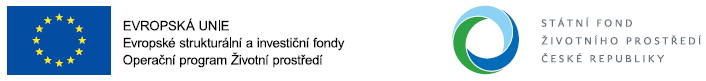 Vysvětlení k doplnění zadávací dokumentace za dne 7.5.2018Doplnění :U  položek 5, 7, 8, 9 – došlo k chybné definici.Nejedná se o ETICS (fasádní systém) ale o ucelený systém SDK se zateplením. Parotěsná fólie se naceňuje  samostatnou  položkou  6 .Ve Střelicích dne 9.5.2018                                     Za zadavatele                                           ………………………………………………………..                                                                                                                      Mgr. Leoš Němec                                                                                                                        ředitel organizace   